SM3 Final Project (100 points)Objective: You are going to use your knowledge of solids of revolution to solve a design problem. A company is hosting a contest of who can create the best Mother’s Day gift for them to sell. The gift must be a 3-D object formed by revolving a set of functions around an axis on a graph. The gift can be anything that you think a mother would like (vase, pot, sculpture etc…). You and a partner will pitch an idea that you think would sell. The winning team in each class will receive a prize (extra credit).Requirements:Piecewise “function” identified (20 points)At least 5 pieces (2 non-linear)Includes domain for each pieceWritten neatly and clearly on project Graph of piecewise function (10 points)AccurateDrawn neatly and large on project3-D object (30 points)State which axis it was revolved aroundColoredAccurateCreative*extra credit if presented in a more creative way than a drawingWrite the pitch to the company (20 points)Why should yours be picked?Why would moms like it?What materials will you use?What dimensions will it be?How much will it cost to make and how much would you sell it for?Professionally written and typed. Presentation (20 points)Must be here on the day of the final (27th or 28th) or you will lose these pointsExample:Piecewise function:2-D Graph: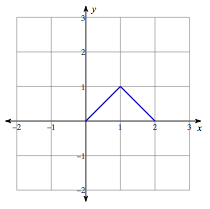 Gift:						Revolved around the x-axisWrite-up:We have created a top that mothers will enjoy everywhere. This is the perfect Mother’s Day gift because moms love to play games. It is going to be made out of wood. They cost $2 to make and I will sell them for $5 for a profit of $3 each. The top will be 2 inches tall and 2 inches wide. Each top will be hand painted for a special touch. 